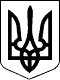 48 СЕСІЯ  ЩАСЛИВЦЕВСЬКОЇ СІЛЬСЬКОЇ РАДИ7 СКЛИКАННЯ                                                            РІШЕННЯ02.10. 2017 р.                                          №763с. ЩасливцевеПро присвоєння та впорядкування адреси земельної ділянки по вул. Гагаріна в с. ЩасливцевеРозглянувши заяву громадянок *** та *** про присвоєння та впорядкування адреси по вулиці Гагаріна в с. Щасливцеве та усунення дублювання для подальшої реєстрації прав на житловий будинок з господарськими будівлями і спорудами і земельної ділянки відповідно до наданих документів, а саме: Державний акт на право приватної власності на землю *** №*** від 02 листопада 1998 р. з реєстраційним номером *** в Книзі записів державних актів на право приватної власності на землю виданий громадянці України *** на підставі рішення від 19 березня 1993 року Щасливцевської Ради народних депутатів про передачу їй у приватну власність земельної ділянки площею 0.1378 гектарів в межах згідно з планом. Земельна ділянка розташована на території Щасливцевської сільської Ради с.Щасливцеве вул.Гагаріна, *** для будівництва та обслуговування житлового будинку та ведення особистого селянського  господарства; Свідоцтво про право на спадщину за законом від 08.04.1993 р. зареєстровано в реєстрі за № *** на житловий будинок з господарськими будівлями і спорудами за адресою вул. Гагаріна *** с.Щасливцеве на громадянку *** та громадянку *** які є спадкоємицями майна в рівних частках; Технічний паспорт на житловий будинок особистого житлового фонду з інвентарним номером 86 з реєстровим номером 227, керуючись ст. 26 Закону України "Про місцеве самоврядування в Україні", сесія Щасливцевської сільської радиВИРІШИЛА:1. Земельній ділянці з площею .,для будівництва та обслуговування житлового будинку та ведення особистого селянського господарства що є приватною власністю *** (ідентифікаційний номер ***), державний акт на право приватної власності на землю *** №****від 02 листопада 1998 р. з реєстраційним номером 225 в Книзі записів державних актів присвоїти адресу - вул. Гагаріна, *** у селі Щасливцеве Генічеського району Херсонської області.2. Житловому будинку з господарськими будівлями і спорудами власниками якого є громадянки *** (ідентифікаційний номер ***) та *** (ідентифікаційний номер ***) в рівних частках згідно свідоцтва про право на спадщину за законом від 08.04.1993 р. зареєстровано в реєстрі за № ***на житловий будинок з господарськими будівлями і спорудами за адресою вул. Гагаріна*** с.Щасливцеве Генічеського району Херсонської області присвоїти адресу - вул. Гагаріна, *** у селі Щасливцеве Генічеського району Херсонської області.2. Контроль за виконанням даного рішення покласти на постійну депутатську комісію з питань земельних відносин та охорони навколишнього середовища.Сільський голова                                                      В.О. Плохушко